Weighing and MeasuringAccurate weighing and measuring is really important for some recipes. Label the equipment below and colour in the equipment we can use for weighing and measuring ingredients in the kitchen.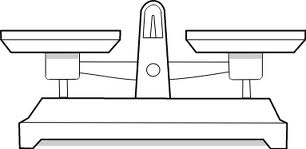 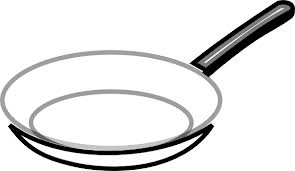 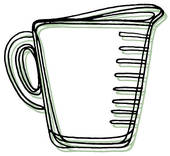 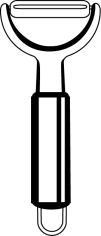 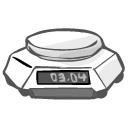 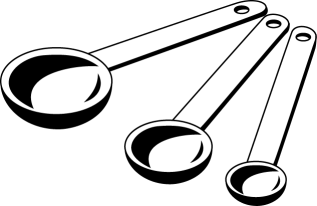 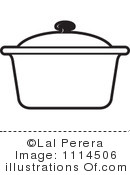 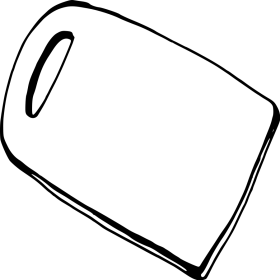 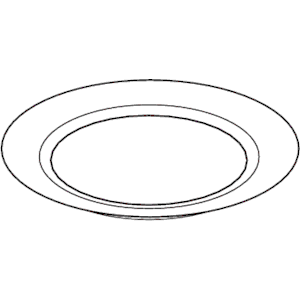 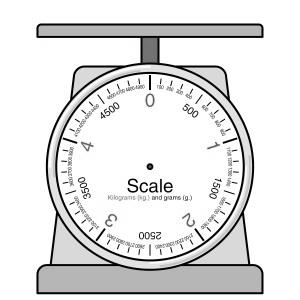 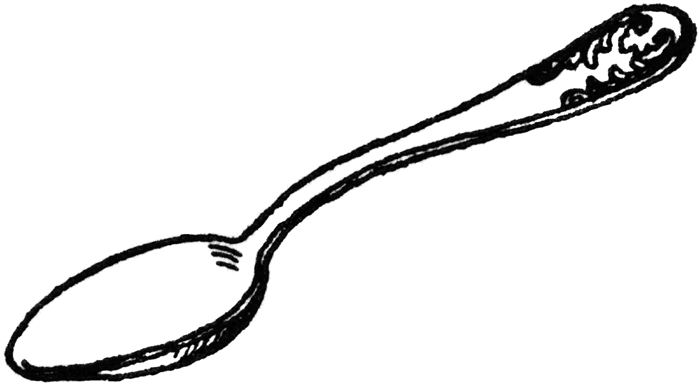 Read the weight and volume on the weighing and measuring equipment below and write the correct amounts.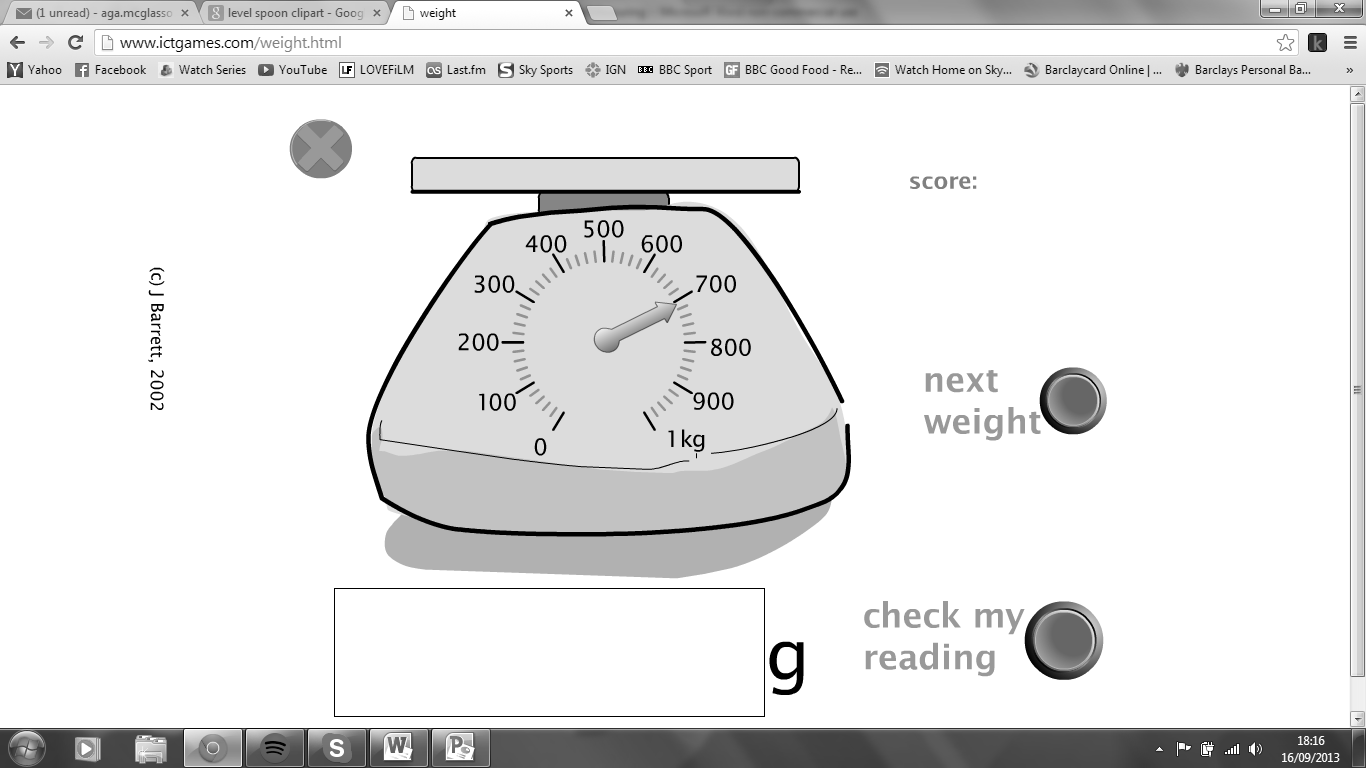 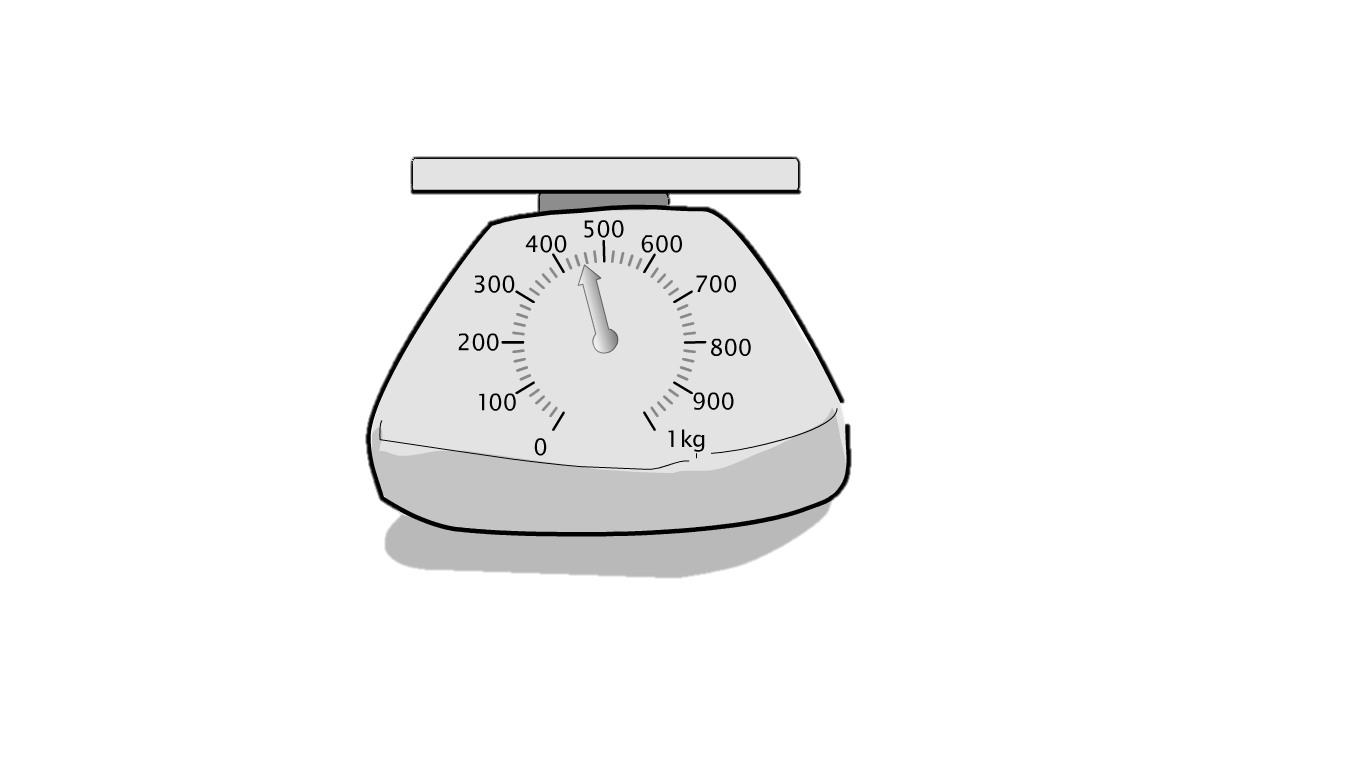 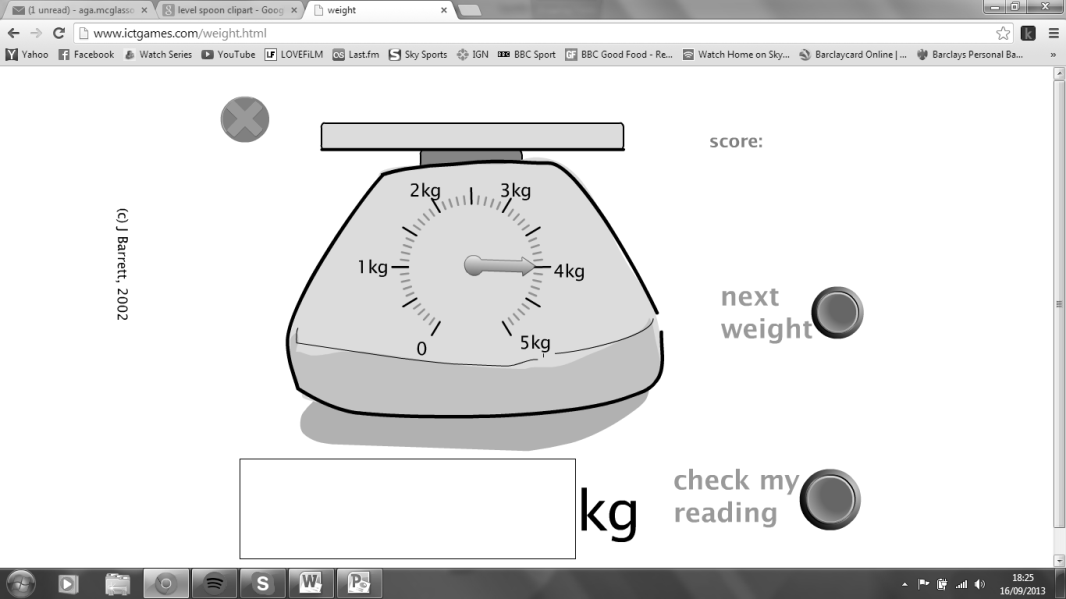 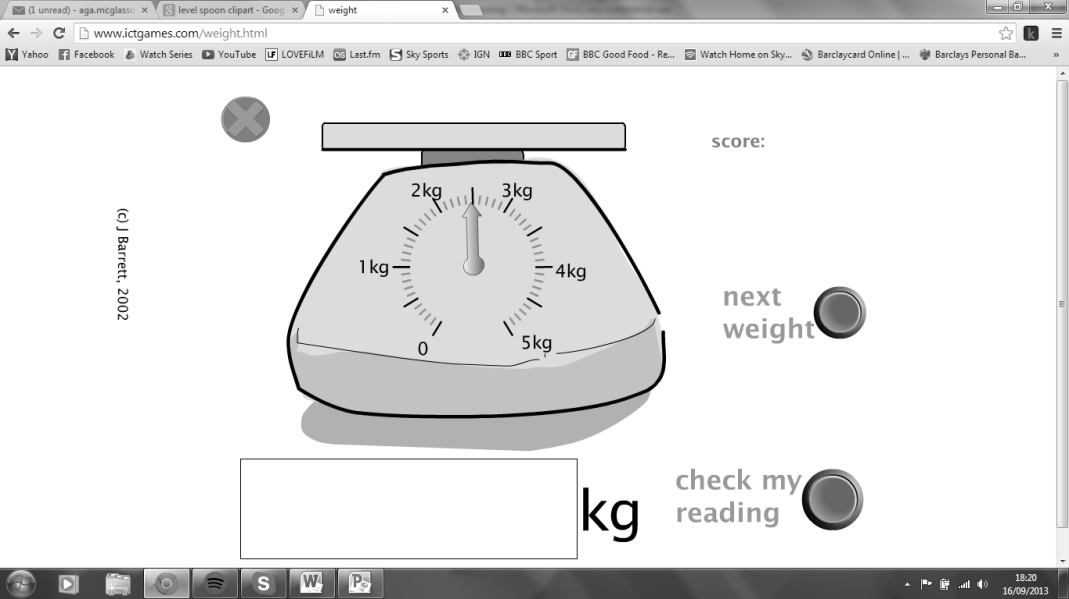 